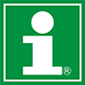 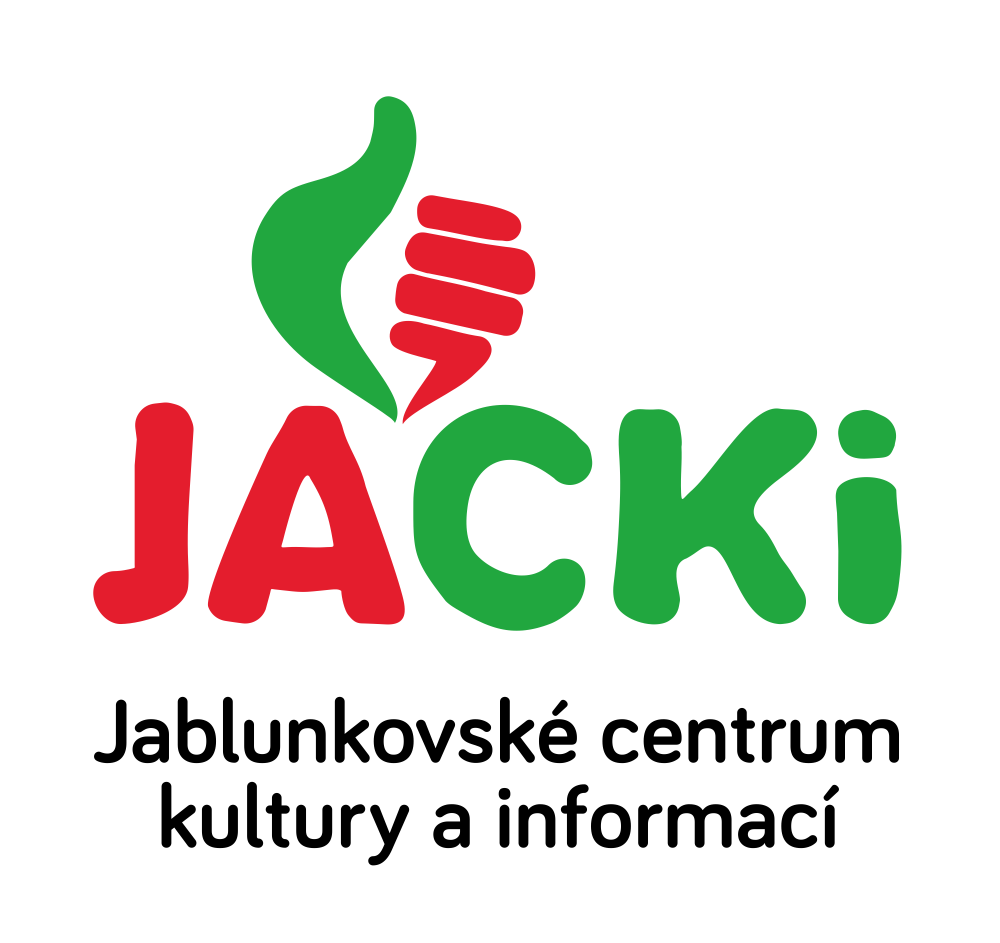 JABLUNKOVSKÉ CENTRUM KULTURY A INFORMACÍ, PŘÍSPĚVKOVÁ ORGANIZACEtel. 558 358 013, e-mail: akce@jablunkov.cz, info@jablunkov.czKULTURNÍ A SPORTOVNÍ AKCE NA JABLUNKOVSKU – BŘEZEN 2018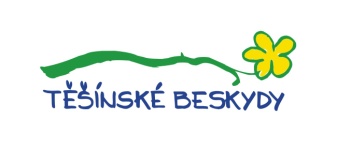 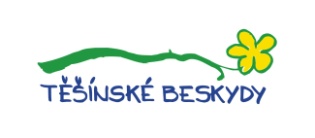 Březen 2018Jablunkov – knihovnaBřezen – měsíc čtenářů Amnestie upomínek, hry, čtení pro děti, …www.jackijablunkov.cz Březnové víkendy 2018Jablunkov – Hotel AmerykaBřeznové pivní víkendy6 druhů piva na čepu.www.hotelameryka.cz 1. 3., 8. 3., 15. 3. 2018 Mosty u Jablunkova – GOTICPrázdninové čtvrtky v dřevěnceVýroba suvenýrů, hry.www.gotic.cz2. 3. 2018 
Košařiska – chata OstrýAustrálie – Pepa Karelwww.chataostry.cz 3. 3. 2018 Hrádek – Centrum volného časuDen pro ženywww.obechradek.cz 3. 3. 2018 
Vendryně – hala stolního tenisuTurnaj ve stolním tenise o pohár starosty www.vendryne.cz 6. 3. 2018 
Jablunkov – JACKi, Mariánské náměstí 1Blizna – autorský večer s p. Danutou Chlup 
o nové knizeZačátek v 17 hodin. www.jackijablunkov.cz 8. 3. 2018
Jablunkov – JACKi, Mariánské náměstí 1Barma a Vietnam Cestovatelská přednáška manželů Márových. Začátek v 17 hodin. www.jackijablunkov.cz12. 3. 2018 Jablunkov – JACKi, Mariánské nám. 1Retro výstava lyžařského vybavení – vernisážZačátek v 17 hodin. Výstava potrvá do 25. 3.www.jackijablunkov.cz 13. 3. 2018 
Mosty u Jablunkova – knihovnaBaťa známý neznámýBeseda s režisérem Michalem Sikorou. 
Začátek v 16.30 hod.15. 3. 2018 
Jablunkov – DDMVelikonoční pečení perníčkových vajíčekDílnička pro děti. Nutné přihlásit se předem.www.ddmjablunkov.cz 15. 3. – 20. 5. 2018Jablunkov – Výstavní síň Muzea TěšínskaDuše hořící – Jaroslav ZahradníkVýstava věnována významné postavě regionální vlastivědy, publicistiky a školství.www.muzeumct.cz 16. 3. 2018 Mosty u Jablunkova – rodinné centrum Mostík Velikonoční dílničkaZačátek v 15.30 hod. rc.mostik@seznam.cz 16. 3. 2018 
Písečná – výletištěTvořivé dílnywww.obecpisecna.cz 17. 3. 2018 
Mosty u Jablunkova – chata SkalkaSt. Patrick´s Daywww.chata-skalka.cz 